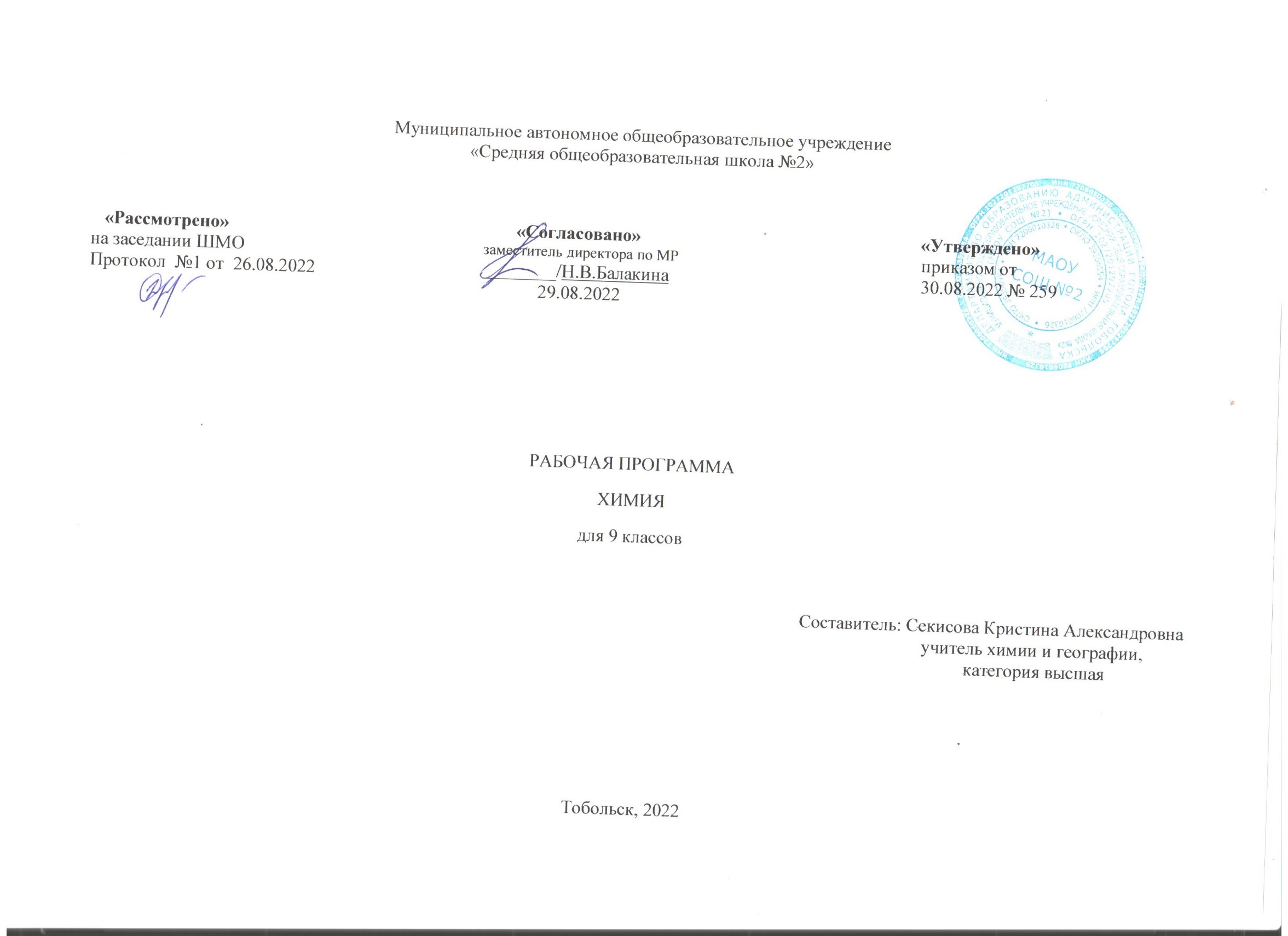 Данная рабочая программа составлена на основе Примерной программы основного общего образования по химии (базовый уровень) и программы курса химии для учащихся 7-9 классов общеобразовательных учреждений автора О. С. Габриеляна (2015 года).  Рассчитана на   66 часов в год, количество часов в неделю – 2  часа.Планируемые результаты освоения учебного предметаЛичностные результаты:1) воспитание российской гражданской идентичности: патриотизм, уважение к Отечеству, прошлое и настоящее многонационального народа России; осознание своей этнической принадлежности, знание истории, языка, культуры своего народа, своего края, основ культурного наследия народов России и человечества; усвоение гуманистических, демократических и традиционных ценностей многонационального российского общества; воспитание чувства ответственности и долга перед Родиной;2) формирование ответственного отношения к учению, готовности и способности обучающихся к саморазвитию и самообразованию на основе мотивации к обучению и познанию, осознанному выбору и построению дальнейшей индивидуальной траектории образования на базе ориентировки в мире профессий и профессиональных предпочтений, с учетом устойчивых познавательных интересов, а также на основе формирования уважительного отношения к труду, развития опыта участия в социально значимом труде;3) формирование целостного мировоззрения, соответствующего современному уровню развития науки и общественной практики, учитывающего социальное, культурное, языковое, духовное многообразие современного мира;4) формирование осознанного, уважительного и доброжелательного отношения к другому человеку, его мнению, мировоззрению, культуре, языку, вере, гражданской позиции, к истории, культуре, религии, традициям, языкам, ценностям народов России и народов мира; готовности и способности вести диалог с другими людьми и достигать в нем взаимопонимания;5) освоение социальных норм, правил поведения, ролей и форм социальной жизни в группах и сообществах, включая взрослые и социальные сообщества; участие в школьном самоуправлении и общественной жизни в пределах возрастных компетенций с учетом региональных, этнокультурных, социальных и экономических особенностей;6) развитие морального сознания и компетентности в решении моральных проблем на основе личностного выбора, формирование нравственных чувств и нравственного поведения, осознанного и ответственного отношения к собственным поступкам;7) формирование коммуникативной компетентности в общении и сотрудничестве со сверстниками, детьми старшего и младшего возраста, взрослыми в процессе образовательной, общественно полезной, учебно-исследовательской, творческой и других видов деятельности;8) формирование ценности здорового и безопасного образа жизни; усвоение правил индивидуального и коллективного безопасного поведения в чрезвычайных ситуациях, угрожающих жизни и здоровью людей, правил поведения на транспорте и на дорогах;9) формирование основ экологической культуры соответствующей современному уровню экологического мышления, развитие опыта экологически ориентированной рефлексивно-оценочной и практической деятельности в жизненных ситуациях;10) осознание значения семьи в жизни человека и общества, принятие ценности семейной жизни, уважительное и заботливое отношение к членам своей семьи;11) развитие эстетического сознания через освоение художественного наследия народов России и мира, творческой деятельности эстетического характера.Метапредметные результаты:1) умение самостоятельно определять цели своего обучения, ставить и формулировать для себя новые задачи в учебе и познавательной деятельности, развивать мотивы и интересы своей познавательной деятельности;2) умение самостоятельно планировать пути достижения целей, в том числе альтернативные, осознанно выбирать наиболее эффективные способы решения учебных и познавательных задач;3) умение соотносить свои действия с планируемыми результатами, осуществлять контроль своей деятельности в процессе достижения результата, определять способы действий в рамках предложенных условий и требований, корректировать свои действия в соответствии с изменяющейся ситуацией;4) умение оценивать правильность выполнения учебной задачи, собственные возможности ее решения;5) владение основами самоконтроля, самооценки, принятия решений и осуществления осознанного выбора в учебной и познавательной деятельности;6) умение определять понятия, создавать обобщения, устанавливать аналогии, классифицировать, самостоятельно выбирать основания и критерии для классификации, устанавливать причинно-следственные связи, строить логическое рассуждение, умозаключение (индуктивное, дедуктивное и по аналогии) и делать выводы;7) умение создавать, применять и преобразовывать знаки и символы, модели и схемы для решения учебных и познавательных задач;8) смысловое чтение;9) умение организовывать учебное сотрудничество и совместную деятельность с учителем и сверстниками; работать индивидуально и в группе; находить общее решение и разрешать конфликты на основе согласования позиций и учета интересов; формулировать, аргументировать и отстаивать свое мнение;10) умение осознанно использовать речевые средства в соответствии с задачей коммуникации для выражения своих чувств, мыслей и потребностей; планирования и регуляции своей деятельности; владение устной и письменной речью, монологической контекстной речью;11) формирование и развитие компетентности в области использования информационно-коммуникационных технологий (далее - ИКТ компетенции); развитие мотивации к овладению культурой активного пользования словарями и другими поисковыми системами;12) формирование и развитие экологического мышления, умение применять его в познавательной, коммуникативной, социальной практике и профессиональной ориентации.Предметными результатами освоения химии в 9 классе являются:1) формирование первоначальных систематизированных представлений о веществах, их превращениях и практическом применении; овладение понятийным аппаратом и символическим языком химии; 2) осознание объективной значимости основ химической науки как области современного естествознания, химических превращений неорганических и органических веществ как основы многих явлений живой и неживой природы; углубление представлений о материальном единстве мира;3) овладение основами химической грамотности: способностью анализировать и объективно оценивать жизненные ситуации, связанные с химией, навыками безопасного обращения с веществами, используемыми в повседневной жизни; умением анализировать и планировать экологически безопасное поведение в целях сохранения здоровья и окружающей среды;4) формирование умений устанавливать связи между реально наблюдаемыми химическими явлениями и процессами, происходящими в микромире, объяснять причины многообразия веществ, зависимость их свойств от состава и строения, а также зависимость применения веществ от их свойств;5) приобретение опыта использования различных  методов изучения веществ: наблюдения за их превращениями при проведении несложных химических экспериментов с использованием лабораторного оборудования и приборов;6) формирование представлений о значении химической науки в решении современных экологических проблем,  в том числе  в предотвращении  техногенных и  экологических катастроф. Учащийся научится:характеризовать основные методы познания: наблюдение, измерение, эксперимент;описывать свойства твердых, жидких, газообразных веществ, выделяя их существенные признаки;раскрывать смысл основных химических понятий «атом», «молекула»,«химический элемент», «простое вещество», «сложное вещество», «валентность», «химическая реакция»,используя знаковую систему химии;раскрывать смысл законов сохранения массы веществ, постоянства состава, атомно-молекулярной теории;различать химические и физические явления;называть химические элементы;определять состав веществ по их формулам;определять валентность атома элемента в соединениях;определять тип химических реакций;называть признаки и условия протекания химических реакций;выявлять признаки, свидетельствующие о протекании химической реакции при выполнении химического опыта;составлять формулы бинарных соединений;составлять уравнения химических реакций;соблюдать правила безопасной работы при проведении опытов;пользоваться лабораторным оборудованием и посудой;вычислять относительную молекулярную и молярную массы веществ;вычислять массовую долю химического элемента по формуле соединения;вычислять количество, объем или массу вещества по количеству, объему, массе реагентов или продуктов реакции;характеризовать физические и химические свойства простых веществ: кислорода и водорода;получать, собирать кислород и водород;распознавать опытным путем газообразные вещества: кислород, водород;раскрывать смысл закона Авогадро;раскрывать смысл понятий «тепловой эффект реакции», «молярный объем»;характеризовать физические и химические свойства воды;раскрывать смысл понятия «раствор»;вычислять массовую долю растворенного вещества в растворе;приготовлять растворы с определенной массовой долей растворенного вещества;называть соединения изученных классов неорганических веществ;характеризовать физические и химические свойства основных классов неорганических веществ: оксидов, кислот, оснований, солей;определять принадлежность веществ к определенному классу соединений;составлять формулы неорганических соединений изученных классов;проводить опыты, подтверждающие химические свойства изученных классов неорганических веществ;распознавать опытным путем растворы кислот и щелочей по изменению окраски индикатора;характеризовать взаимосвязь между классами неорганических соединений;раскрывать смысл Периодического закона Д.И.Менделеева;объяснять физический смысл атомного(порядкового) номера химического элемента, номеров группы и периода в периодической системе Д.И. Менделеева;объяснять закономерности изменения строения атомов, свойств элементов в пределах малых периодов и главных подгрупп;характеризовать химические элементы (от водорода до кальция) на основе их положения в периодической системе Д.И. Менделеева и особенностей строения их атомов;составлять схемы строения атомов первых 20элементов периодической системы Д.И.Менделеева;раскрывать смысл понятий: «химическая связь», «электроотрицательность»;характеризовать зависимость физических свойств веществ от типа кристаллической решетки;определять вид химической связи в неорганических соединениях;изображать схемы строения молекул веществ, образованных разными видами химических связей;раскрывать смысл понятий «ион», «катион», «анион», «электролиты»,«неэлектролиты», «электролитическая диссоциация»,«окислитель», «степень окисления» «восстановитель»,«окисление», «восстановление»;определять степень окисления атома элемента в соединении;раскрывать смысл теории электролитической диссоциации;составлять уравнения электролитической диссоциации кислот, щелочей, солей;объяснять сущность процесса электролитической диссоциации и реакций ионного обмена;составлять полные и сокращенные ионные уравнения реакции обмена;определять возможность протекания реакций ионного обмена;проводить реакции, подтверждающие качественный состав различных веществ;определять окислитель и восстановитель;составлять уравнения окислительно-восстановительных реакций;называть факторы, влияющие на скорость химической реакции;классифицировать химические реакции по различным признакам;Учащийся получит возможность научиться:выдвигать и проверять экспериментально гипотезы о химических свойствах веществ на основе их состава и строения, их способности вступать в химические реакции, о характере и продуктах различных химических реакций;характеризовать вещества по составу, строению и свойствам, устанавливать причинно-следственные связи между данными характеристиками вещества;составлять молекулярные и полные ионные уравнения по сокращенным ионным уравнениям;прогнозировать способность вещества проявлять окислительные или восстановительные свойства с учетом степеней окисления элементов, входящих в его состав;составлять уравнения реакций, соответствующих последовательности превращений неорганических веществ различных классов;выдвигать и проверять экспериментально гипотезы о результатах воздействия различных факторов на изменение скорости химической реакции;использовать приобретенные знания для экологически грамотного поведения в окружающей среде;использовать приобретенные ключевые компетенции при выполнении проектов и учебно-исследовательских задач по изучению свойств, способов получения и распознавания веществ;объективно оценивать информацию о веществах и химических процессах;критически относиться к псевдонаучной информации, недобросовестной рекламе в средствах массовой информации;осознавать значение теоретических знаний по химии для практической деятельности человека;создавать модели и схемы для решения учебных и познавательных задач; понимать необходимость соблюдения предписаний, предлагаемых в инструкциях по использованию лекарств, средств бытовой химии др.Содержание учебного предметаЭлементарные основы неорганической химииСвойства простых веществ (металлов и неметаллов), оксидов, оснований, кислот, солей. Водород. Водородные соединения неметаллов. Кислород. Озон. Вода. Галогены. Галогеноводородные кислоты и их соли. Сера. Оксиды серы. Серная, СЕРНИСТАЯ И СЕРОВОДОРОДНАЯ кислоты и их соли. Азот. Аммиак. Соли аммония. Оксиды азота. Азотная кислота и ее соли. Фосфор. Оксид фосфора. Ортофосфорная кислота и ее соли. Углерод. Алмаз, графит. Угарный и углекислый газы. Угольная кислота и ее соли. Кремний. Оксид кремния. Кремниевая кислота. СИЛИКАТЫ. Щелочные и щелочно-земельные металлы и их соединения. Алюминий. АМФОТЕРНОСТЬ ОКСИДА И ГИДРОКСИДА. Железо. Оксиды, ГИДРОКСИДЫ И СОЛИ железа.Экспериментальные основы химииПравила работы в школьной лаборатории. Лабораторная посуда и оборудование. Правила безопасности. Разделение смесей. Очистка веществ. Фильтрование. Взвешивание. Приготовление растворов. Получение кристаллов солей. Проведение химических реакций в растворах. НАГРЕВАТЕЛЬНЫЕ УСТРОЙСТВА. ПРОВЕДЕНИЕ ХИМИЧЕСКИХ РЕАКЦИЙ ПРИ НАГРЕВАНИИ.Методы анализа веществ. Качественные реакции на газообразные вещества и ионы в растворе. Определение характера среды. Индикаторы. Получение газообразных веществ.Тематическое планирование с указанием количества часов, отводимых на освоение каждой темыИзучение химии должно обеспечить:для слепых и слабовидящих обучающихся: владение правилами записи химических формул с использованием рельефно-точечной системы обозначений Л.Брайля; для обучающихся с ограниченными возможностями здоровья: владение основными доступными методами научного познания, используемыми в химии.№п/пНаименование разделов, темКоличество часовВ том числе, количество часов на проведениеВ том числе, количество часов на проведениеВ том числе, количество часов на проведение№п/пНаименование разделов, темКоличество часовЛабораторных работПрактических работКонтрольных работ1Общая характеристика химических элементов и химических реакций10№ 1 по теме «Общая характеристика химических элементов и химических реакций».2Металлы18№1. «Получение соединений металлов и изучение их свойств. Решение экспериментальных задач»№ 2 по теме «Металлы»3Неметаллы29№2. Решение экспериментальных задач по теме «Подгруппа кислорода»№3. Решение экспериментальных задач по теме «Подгруппа азота и углерода»№4. «Получение, собирание и распознавание газов»№ 3 по теме «Неметаллы»4Обобщение знаний по химии за курс основной школы. Подготовка к государственной итоговой аттестации (ГИА)9№ 4. Итоговая контрольная работа за 9 класс7.Итого66044№ урока                                   Раздел, тема урокаКоличество часовРеализация воспитательного потенциала урокадатаОбщая характеристика химических элементов и химических реакций (10 часов)Общая характеристика химических элементов и химических реакций (10 часов)Общая характеристика химических элементов и химических реакций (10 часов)Общая характеристика химических элементов и химических реакций (10 часов)1.Техника безопасности на уроках химии. Характеристика химического элемента - металла по его положению в периодической системе химических элементов Д.И.Менделеева1побуждение школьников соблюдать на уроке общепринятые нормы поведения, правила общения со старшими (учителями) и сверстниками (школьниками), принципы учебной дисциплины и самоорганизации05.092.Характеристика химического элемента -  неметалла по его положению в периодической системе химических элементов Д.И.Менделеева 1побуждение школьников соблюдать на уроке общепринятые нормы поведения, правила общения со старшими (учителями) и сверстниками (школьниками), принципы учебной дисциплины и самоорганизации12.093.Амфотерные оксиды и гидроксиды1побуждение школьников соблюдать на уроке общепринятые нормы поведения, правила общения со старшими (учителями) и сверстниками (школьниками), принципы учебной дисциплины и самоорганизации13.094.Периодический закон и Периодическая система Д. И. Менделеева в свете учения о строении атома.1побуждение школьников соблюдать на уроке общепринятые нормы поведения, правила общения со старшими (учителями) и сверстниками (школьниками), принципы учебной дисциплины и самоорганизации19.095.Химическая организация живой и неживой природы.1побуждение школьников соблюдать на уроке общепринятые нормы поведения, правила общения со старшими (учителями) и сверстниками (школьниками), принципы учебной дисциплины и самоорганизации20.096.Классификация химических реакций.1побуждение школьников соблюдать на уроке общепринятые нормы поведения, правила общения со старшими (учителями) и сверстниками (школьниками), принципы учебной дисциплины и самоорганизации26.097.Понятие о скорости химической реакции1побуждение школьников соблюдать на уроке общепринятые нормы поведения, правила общения со старшими (учителями) и сверстниками (школьниками), принципы учебной дисциплины и самоорганизации27.098.Катализаторы и катализ1побуждение школьников соблюдать на уроке общепринятые нормы поведения, правила общения со старшими (учителями) и сверстниками (школьниками), принципы учебной дисциплины и самоорганизации03.109.Обобщение и систематизация знаний по теме «Общая характеристика химических элементов и химических реакций».побуждение школьников соблюдать на уроке общепринятые нормы поведения, правила общения со старшими (учителями) и сверстниками (школьниками), принципы учебной дисциплины и самоорганизации04.1010.Контрольная работа № 1 по теме «Общая характеристика химических элементов и химических реакций».побуждение школьников соблюдать на уроке общепринятые нормы поведения, правила общения со старшими (учителями) и сверстниками (школьниками), принципы учебной дисциплины и самоорганизации10.10Металлы  (18 часов)Металлы  (18 часов)Металлы  (18 часов)Металлы  (18 часов)11.Положение в периодической системе Д.И.Менделеева, строение атома и физические свойства металлов. 1формирование основ экологической культуры соответствующей современному уровню экологического мышления11.1012.Сплавы, их свойства и значение1формирование основ экологической культуры соответствующей современному уровню экологического мышления17.1013.Химические свойства металлов.  1формирование основ экологической культуры соответствующей современному уровню экологического мышления18.1014.Ряд активности металлов1формирование основ экологической культуры соответствующей современному уровню экологического мышления24.1015.Способы получение металлов: пиро-, гидро- и электрометаллургия1формирование основ экологической культуры соответствующей современному уровню экологического мышления25.1016.Коррозия металлов и способы борьбы с ней1формирование основ экологической культуры соответствующей современному уровню экологического мышления07.1117.Щелочные металлы1формирование основ экологической культуры соответствующей современному уровню экологического мышления08.1118.Соединения щелочных металлов1формирование основ экологической культуры соответствующей современному уровню экологического мышления14.1119.Общая характеристика щелочноземельных металлов.1формирование основ экологической культуры соответствующей современному уровню экологического мышления15.1120.Важнейшие соединения щелочноземельных металлов.1формирование основ экологической культуры соответствующей современному уровню экологического мышления21.1121.Алюминий.1формирование основ экологической культуры соответствующей современному уровню экологического мышления22.1122.Соединения алюминия1формирование основ экологической культуры соответствующей современному уровню экологического мышления28.1123.Железо, его строение, физические и химические свойства.1формирование основ экологической культуры соответствующей современному уровню экологического мышления29.1124.Соединения железа1формирование основ экологической культуры соответствующей современному уровню экологического мышления05.1225.Практическая работа №1 «Получение соединений металлов и изучение их свойств. Решение экспериментальных задач»1формирование основ экологической культуры соответствующей современному уровню экологического мышления06.1226.Отчет по практической работе «Получение соединений металлов и изучение их свойств. Решение экспериментальных задач»1формирование основ экологической культуры соответствующей современному уровню экологического мышления12.1227.Обобщение материала по теме «Металлы»1формирование основ экологической культуры соответствующей современному уровню экологического мышления13.1228.Контрольная работа № 2 по теме «Металлы»1формирование основ экологической культуры соответствующей современному уровню экологического мышления19.12Неметаллы (29 часов)Неметаллы (29 часов)Неметаллы (29 часов)Неметаллы (29 часов)29.Работа над ошибками. Неметаллы: атомы и простые вещества. Кислород. Озон. Воздух.1включение в урок игровых процедур, которые помогают поддержать мотивацию детей к получению знаний, налаживанию позитивных межличностных отношений в классе20.1230.Общие химические свойства и способы получения неметаллов1включение в урок игровых процедур, которые помогают поддержать мотивацию детей к получению знаний, налаживанию позитивных межличностных отношений в классе26.1231.Водород1включение в урок игровых процедур, которые помогают поддержать мотивацию детей к получению знаний, налаживанию позитивных межличностных отношений в классе27.1232.Вода1включение в урок игровых процедур, которые помогают поддержать мотивацию детей к получению знаний, налаживанию позитивных межличностных отношений в классе16.0133.Роль воды в жизни человека1включение в урок игровых процедур, которые помогают поддержать мотивацию детей к получению знаний, налаживанию позитивных межличностных отношений в классе17.0134.Галогены1включение в урок игровых процедур, которые помогают поддержать мотивацию детей к получению знаний, налаживанию позитивных межличностных отношений в классе23.0135.Соединения галогенов1включение в урок игровых процедур, которые помогают поддержать мотивацию детей к получению знаний, налаживанию позитивных межличностных отношений в классе24.0136.Получение галогенов. Биологическое значение и применение галогенов1включение в урок игровых процедур, которые помогают поддержать мотивацию детей к получению знаний, налаживанию позитивных межличностных отношений в классе30.0137.Кислород1включение в урок игровых процедур, которые помогают поддержать мотивацию детей к получению знаний, налаживанию позитивных межличностных отношений в классе31.0138.Сера, ее физические и химические свойства1включение в урок игровых процедур, которые помогают поддержать мотивацию детей к получению знаний, налаживанию позитивных межличностных отношений в классе06.0239.Соединения серы1включение в урок игровых процедур, которые помогают поддержать мотивацию детей к получению знаний, налаживанию позитивных межличностных отношений в классе07.0240.Серная кислота как электролит и ее соли.1включение в урок игровых процедур, которые помогают поддержать мотивацию детей к получению знаний, налаживанию позитивных межличностных отношений в классе13.0241.  Серная кислота как окислитель. Получение и применение серной кислоты.1включение в урок игровых процедур, которые помогают поддержать мотивацию детей к получению знаний, налаживанию позитивных межличностных отношений в классе14.0242.Практическая работа №2 Решение экспериментальных задач по теме «Подгруппа кислорода»1включение в урок игровых процедур, которые помогают поддержать мотивацию детей к получению знаний, налаживанию позитивных межличностных отношений в классе20.0243.Азот  1включение в урок игровых процедур, которые помогают поддержать мотивацию детей к получению знаний, налаживанию позитивных межличностных отношений в классе21.0244.Аммиак1включение в урок игровых процедур, которые помогают поддержать мотивацию детей к получению знаний, налаживанию позитивных межличностных отношений в классе27.0245.Соли аммония1включение в урок игровых процедур, которые помогают поддержать мотивацию детей к получению знаний, налаживанию позитивных межличностных отношений в классе28.0246.Кислородные соединения азота.1включение в урок игровых процедур, которые помогают поддержать мотивацию детей к получению знаний, налаживанию позитивных межличностных отношений в классе06.0347.Упражнения по теме «Кислородные соединения азота»1включение в урок игровых процедур, которые помогают поддержать мотивацию детей к получению знаний, налаживанию позитивных межличностных отношений в классе07.0348.Фосфор и его соединения1включение в урок игровых процедур, которые помогают поддержать мотивацию детей к получению знаний, налаживанию позитивных межличностных отношений в классе13.0349.Углерод1включение в урок игровых процедур, которые помогают поддержать мотивацию детей к получению знаний, налаживанию позитивных межличностных отношений в классе14.0350.Оксиды углерода 1включение в урок игровых процедур, которые помогают поддержать мотивацию детей к получению знаний, налаживанию позитивных межличностных отношений в классе20.0351.Угольная кислота и ее соли1включение в урок игровых процедур, которые помогают поддержать мотивацию детей к получению знаний, налаживанию позитивных межличностных отношений в классе21.0352.Практическая работа № 3. Решение экспериментальных задач по теме «Подгруппа азота и углерода»1включение в урок игровых процедур, которые помогают поддержать мотивацию детей к получению знаний, налаживанию позитивных межличностных отношений в классе27.0353.Практическая работа № 4 «Получение, собирание и распознавание газов»1включение в урок игровых процедур, которые помогают поддержать мотивацию детей к получению знаний, налаживанию позитивных межличностных отношений в классе54. Кремний.  Соединения кремния1включение в урок игровых процедур, которые помогают поддержать мотивацию детей к получению знаний, налаживанию позитивных межличностных отношений в классе55.Силикатная промышленность1включение в урок игровых процедур, которые помогают поддержать мотивацию детей к получению знаний, налаживанию позитивных межличностных отношений в классе56.Обобщение и систематизация знаний по теме «Неметаллы»1включение в урок игровых процедур, которые помогают поддержать мотивацию детей к получению знаний, налаживанию позитивных межличностных отношений в классе57.Контрольная работа 3 по теме «Неметаллы»1включение в урок игровых процедур, которые помогают поддержать мотивацию детей к получению знаний, налаживанию позитивных межличностных отношений в классеОбобщение знаний по химии за курс основной школы. Подготовка к государственной итоговой аттестации (ГИА) (9 часов)Обобщение знаний по химии за курс основной школы. Подготовка к государственной итоговой аттестации (ГИА) (9 часов)Обобщение знаний по химии за курс основной школы. Подготовка к государственной итоговой аттестации (ГИА) (9 часов)Обобщение знаний по химии за курс основной школы. Подготовка к государственной итоговой аттестации (ГИА) (9 часов)58.Работа над ошибками. Периодическая система Д.И. Менделеева и строение атома1формирование ценности здорового и безопасного образа жизни; усвоение правил индивидуального и коллективного безопасного поведения в чрезвычайных ситуациях, угрожающих жизни и здоровью людей59.Периодическая таблица, план характеристики элемента1формирование ценности здорового и безопасного образа жизни; усвоение правил индивидуального и коллективного безопасного поведения в чрезвычайных ситуациях, угрожающих жизни и здоровью людей60.Электроотрицательность. Степень окисления. Строение вещества1формирование ценности здорового и безопасного образа жизни; усвоение правил индивидуального и коллективного безопасного поведения в чрезвычайных ситуациях, угрожающих жизни и здоровью людей61.Классификация химических реакций. Скорость химических реакций1формирование ценности здорового и безопасного образа жизни; усвоение правил индивидуального и коллективного безопасного поведения в чрезвычайных ситуациях, угрожающих жизни и здоровью людей62.Ионные уравнения реакций1формирование ценности здорового и безопасного образа жизни; усвоение правил индивидуального и коллективного безопасного поведения в чрезвычайных ситуациях, угрожающих жизни и здоровью людей63.Окислительно-восстановительные реакции1формирование ценности здорового и безопасного образа жизни; усвоение правил индивидуального и коллективного безопасного поведения в чрезвычайных ситуациях, угрожающих жизни и здоровью людей64.Неорганические вещества, их номенклатура, классификация, свойства.  Подготовка к итоговой контрольной работе1формирование ценности здорового и безопасного образа жизни; усвоение правил индивидуального и коллективного безопасного поведения в чрезвычайных ситуациях, угрожающих жизни и здоровью людей65.Контрольная работа 4  «Итоговая контрольная работа за 9 класс»1формирование ценности здорового и безопасного образа жизни; усвоение правил индивидуального и коллективного безопасного поведения в чрезвычайных ситуациях, угрожающих жизни и здоровью людей66.Анализ контрольной работы. Работа над ошибками.1формирование ценности здорового и безопасного образа жизни; усвоение правил индивидуального и коллективного безопасного поведения в чрезвычайных ситуациях, угрожающих жизни и здоровью людей